Sample Assessment Tasks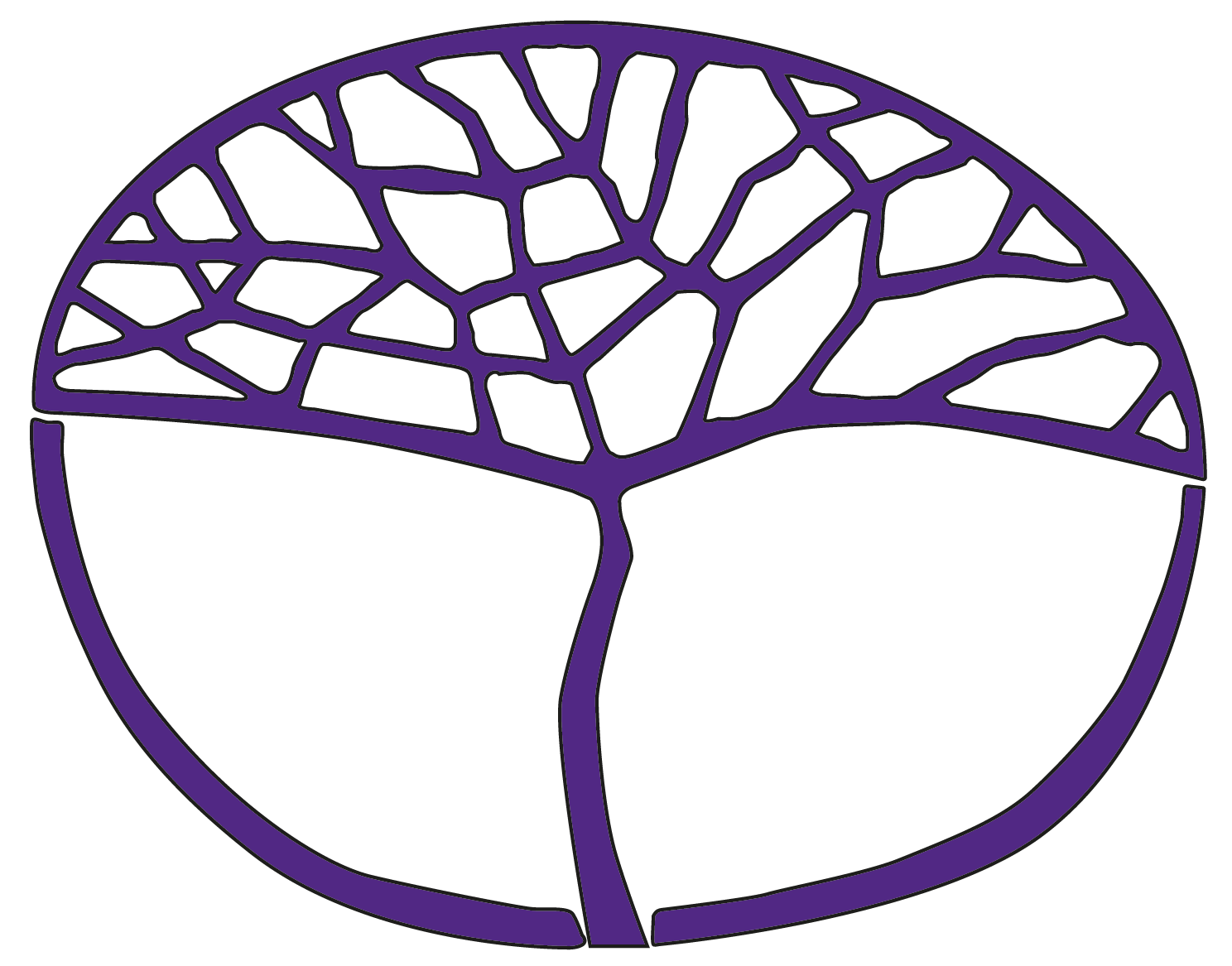 Modern HistoryGeneral Year 12Copyright© School Curriculum and Standards Authority, 2015This document – apart from any third party copyright material contained in it – may be freely copied, or communicated on an intranet, for non-commercial purposes in educational institutions, provided that the School Curriculum and Standards Authority is acknowledged as the copyright owner, and that the Authority’s moral rights are not infringed.Copying or communication for any other purpose can be done only within the terms of the Copyright Act 1968 or with prior written permission of the School Curriculum and Standards Authority. Copying or communication of any third party copyright material can be done only within the terms of the Copyright Act 1968 or with permission of the copyright owners.Any content in this document that has been derived from the Australian Curriculum may be used under the terms of the Creative Commons Attribution-NonCommercial 3.0 Australia licence.DisclaimerAny resources such as texts, websites and so on that may be referred to in this document are provided as examples of resources that teachers can use to support their learning programs. Their inclusion does not imply that they are mandatory or that they are the only resources relevant to the course.Sample assessment taskModern History – General Year 12Task 7 – Unit 4 (The civil rights movement in the USA 1941–1971)Assessment type: Historical inquiryConditionsPeriod allowed for completion of the task: four weeks, including class time. Task weighting10% of the school mark for the pair of units__________________________________________________________________________________1. 	Select a particular civil rights group which was active in the civil rights movement between 1941 and 1971 and investigate a particular protest/action undertaken by that group.	Research the group, the action taken and the effects. Comment on how effective the action was in creating change within society. Part A: Historical research 	(25 marks)Record your research in an organised folder.2. 	Use the following focus questions to plan your inquiry:	(2 marks)The group: Describe the group carrying out the action	Who was involved? Who was in charge? What did it stand for? How did it originate?	Why did members act on their beliefs?The plan: Identify the purposes of the action	What did group members want to achieve and why? How and why did they decide on this 	form of action? 	What were the short-term and/or long-term goals?The action/s: Outline the events leading up to and comprising the action	What happened to motivate the group? What preparations and plans were made prior to 	the action? How did the events of the action unfold? The response: Identify responses to the action	What were the short-term and longer-term responses to the action? How did different 	people respond to the action? The effect: Assess the effectiveness of the action	To what extent did the group achieve its goals? What worked well? How did the action 	contribute to change in society? What didn’t change? How effective was the civil rights 	movement in creating change?3. 	Identify, locate and organise relevant information from a range of primary and secondary sources. Sources must show a variety of perspectives.    	(6 marks)4. 	Use an appropriate retrieval and/or note-making chart to take notes, using your focus questions as a guide. Ensure that the:	(7 marks) sources are recorded following school protocols and annotated explaining their useresearch notes address the focus questionsresearch notes are clear and ordered (headings can be used)research notes cover all aspects of the inquiry.5. 	Show and account for the different perspectives of individuals and groups.	(2 marks)6. 	Draw conclusions from the information concerning the effectiveness of the action in contributing to change in society and the civil rights movement.	(6 marks)7. 	Construct a bibliography following school protocols.	(2 marks)The research notes and the bibliography are to be submitted at the same time as you make your presentation.Presentation of findingspresent your findings as an oral report. Use points 1−6 above as the plan for your presentation analyse your sourcesshow the different perspectives of the event from the timeevaluate the effectiveness of the action supported by evidencePart B: Class presentation	(20 marks)Develop a 5–10 minute oral presentation to the class that outlines your findings. The presentation can be supported by items such as a PowerPoint presentation, a display and/or handouts for the class. It should:outline clear and accurate information about the chosen group and protest/action, identifying key aspects in terms of the people, place, events and/or ideas over time	(6 marks)express the information clearly and in an organised way, using historical terminology and appropriate language	(3 marks)refer to/analyse evidence from primary and secondary sources	(3 marks)refer to/analyse three different perspectives supporting or opposing the group and its actions 	(3 marks)outline your conclusions regarding the impact of the chosen group and the protest/action on change and continuity, and the civil rights movement, supported by evidence from the sources.	(5 marks)Marking key for sample assessment task 2 – Unit 3			Part A: Historical inquiry process Part B: Class presentation Sample assessment taskModern History – General Year 12Task 3 – Unit 3 (Australia 1914–1949)Assessment type: ExplanationConditionsTime for the task: 45 minutes under standard test conditionsIn-class scaffolded essayTask weighting10% of the school mark for the pair of units__________________________________________________________________________________Evaluate the statement below:The Great Depression had an equal impact on all groups within Australian society.You have two lessons to prepare notes in the form of ten short dot points and three quotes that can be used when you write the extended response.Suggested structure:an introduction outlining your proposition (argument)	(4 marks)outline the impact of the Great Depression on Australian society	(6 marks)discuss your proposition on the impact on various individuals/social classes, outlining the experiences from three different perspectives	(6 marks)provide evidence supporting your proposition	(6 marks)conclusion	(3 marks	(25 marks)Marking key for sample assessment task 3 – Unit 4Sample assessment taskModern History – General Year 12Task 1 – Unit 3 (Australia 1914–1941)Assessment type: Source analysisConditionsTime for the task: 45 minutes in class under test conditionsTask weighting10% of the school mark for this semester__________________________________________________________________________________Source Booklet – GallipoliSource 1(‘The Anzac Book. Written and Illustrated in Gallipoli by the Men of Anzac’. Published in 1916.)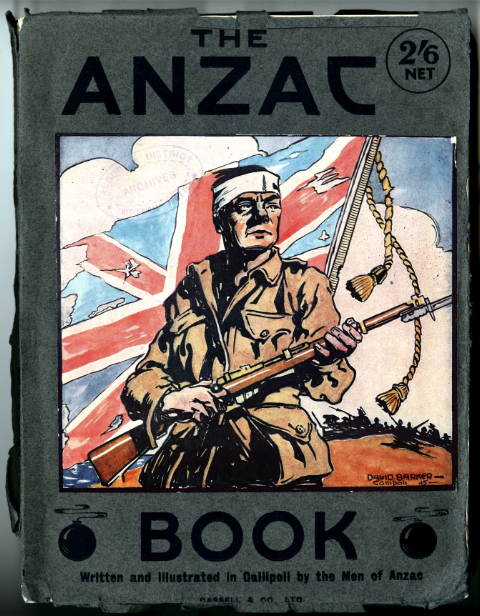 Source 2(Photograph of an Australian soldier, Doc Cherry, taken on the day of evacuation from ANZAC Cove, Gallipoli, Turkey, December 1915.)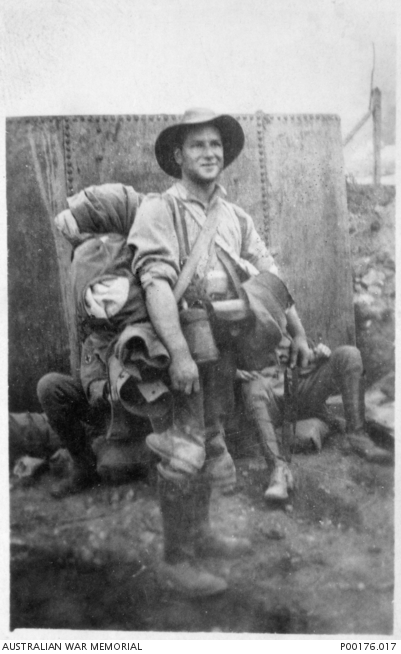 Source 3(Extract from the Australian War Memorial travelling exhibitions, Gallipoli: a Turkish view, 2005.)Gallipoli is of profound1 importance to the national identity of both Australia and Turkey. The events of 1915 created the Anzac legend, arguably the central national founding myth for Australia. For Turkey the defeat of foreign invasion under the charismatic2 command of Mustafa Kemal (later Ataturk, the founder of the modern Turkish republic) gave Gallipoli mythic status within Turkey's national identity. The conjunction3 of these powerful national stories reflects the main cultural bond between Australia and Turkey. This explains the enduring attachment of both nations to the story of the campaign, and the strong mutual interest in the other's experience and memory.1 profound – significant2 charismatic – impressive3 conjunction – joiningSource 4(Extract from former Prime Minister Paul Keating’s speech at a book launch in 2008. The book was Churchill and Australia, written by Graham Freudenburg.)On the one hand we were out to prove that 'the British race in the antipodes1 had not degenerated2’ yet we resented being dragooned3 into a war which did not threaten our own country or its people.The truth is that Gallipoli was shocking for us. Dragged into service by the imperial [British] government in an ill conceived4 and poorly executed campaign, we were cut to ribbons and dispatched.

And none of it in the defence of Australia. Without seeking to simplify the then bonds of empire and the implicit sense of obligation, or to diminish the bravery of our own men, we still go on as though the nation was born again or even, was redeemed5 there. An utter and complete nonsense.For these reasons I have never been to Gallipoli and I never will.1 antipodes – Australia and New Zealand2 degenerated – become worse3 dragooned – forced4 ill conceived – poorly planned5 redeemed –proved worthyACKNOWLEDGEMENTSSource 1	The Anzac book [Front cover]. (1916). London: Cassell. Retrieved February, 2015, from http://nla.gov.au/nla.obj-19061379 [National Library no. 19061379].Source 2	Image: P00176.017 (Gallipoli, Turkey, 1915-12-13. Doc Cherry taken on day of evacuation Anzac). (1913). Retrieved February, 2015, from www.awm.gov.au/collection/P00176.017/Source 3	Australian War Memorial. (2015). Travelling exhibitions: Gallipoli: A Turkish view. Retrieved February, 2015, from https://www.awm.gov.au/exhibitions/gallipoli/Source 4	Keating, P. (2008). Paul Keating's speech. Sydney Morning Herald. Retrieved February, 2015, from www.smh.com.au/national/paul-keatings-speech-20081031-5f1h.html© CopyrightSource analysisUse the four sources provided to answer the following questions.(i) 	Outline the message(s) of Source 1.	(2 marks)	_____________________________________________________________________________	_____________________________________________________________________________	_____________________________________________________________________________	_____________________________________________________________________________	_____________________________________________________________________________	_____________________________________________________________________________	(ii) 	Compare and contrast the message/s in Source 1 and Source 2. You should:identify the message/s of both sourcesshow point/s of similarityshow point/s of difference.	(4 marks)	_____________________________________________________________________________	_____________________________________________________________________________	_____________________________________________________________________________	_____________________________________________________________________________	_____________________________________________________________________________	_____________________________________________________________________________	_____________________________________________________________________________	_____________________________________________________________________________	_____________________________________________________________________________	_____________________________________________________________________________	_____________________________________________________________________________	_____________________________________________________________________________(b)	Outline the historical context of Source 1 and Source 2. You may consider the following:the relevant event/sthe significant person/people the key idea/schanges depicted in the sources.	  (5 marks)	_____________________________________________________________________________	_____________________________________________________________________________	_____________________________________________________________________________	_____________________________________________________________________________	_____________________________________________________________________________	_____________________________________________________________________________	_____________________________________________________________________________	_____________________________________________________________________________	_____________________________________________________________________________	_____________________________________________________________________________	_____________________________________________________________________________	__________________________________________________________________________________________________________________________________________________________	_____________________________________________________________________________	_____________________________________________________________________________Comment on the usefulness, in terms of strengths and weaknesses, of Source 3 as historical evidence. You may consider:the type of sourcewho produced the sourcewhen the source was produced the purpose of the source.	(4 marks)	_____________________________________________________________________________	_____________________________________________________________________________	_____________________________________________________________________________	_____________________________________________________________________________	_____________________________________________________________________________	_____________________________________________________________________________	_____________________________________________________________________________	_____________________________________________________________________________	_____________________________________________________________________________	_____________________________________________________________________________	_____________________________________________________________________________	_____________________________________________________________________________Explain the perspective in Source 4 and comment on the beliefs, values and attitudes in the extract. You may consider:who produced the sourcethe purpose of the sourcewhere it was producedwhen it was produced.	(4 marks)	_____________________________________________________________________________	_____________________________________________________________________________	_____________________________________________________________________________	_____________________________________________________________________________	_____________________________________________________________________________	_____________________________________________________________________________	_____________________________________________________________________________	_____________________________________________________________________________	_____________________________________________________________________________	_____________________________________________________________________________	_____________________________________________________________________________	_____________________________________________________________________________To what extent do the four sources reflect the impact of World War I on Australian society and national identity? You may consider:changes to values, beliefs, attitudes and identitywhat has stayed the sameother changes that have occurred in the society during the period of study. 	(6 marks)	_____________________________________________________________________________	_____________________________________________________________________________	_____________________________________________________________________________	_____________________________________________________________________________	_____________________________________________________________________________	_____________________________________________________________________________	_____________________________________________________________________________	_____________________________________________________________________________	_____________________________________________________________________________	_____________________________________________________________________________	_____________________________________________________________________________	_____________________________________________________________________________	_____________________________________________________________________________	_____________________________________________________________________________	_____________________________________________________________________________	_____________________________________________________________________________	_____________________________________________________________________________	_____________________________________________________________________________Marking key for sample assessment task 1 – Unit 3 (a)(i) Outline the message(s) of Source 1. (a)(ii) Compare and contrast the message/s in Source 1 and Source 2.  (b) Outline the historical context of Source 1 and Source 2. (c) Comment on the usefulness, in terms of strengths and weaknesses, of Source 3 as historical 	evidence.  Explain the perspective in Source 4 and comment on the beliefs, values and attitudes in the extract.  To what extent do the four sources reflect the impact of World War I on Australian society and national identity? References:Cohen, B. (1998). Ideals and reality (Book 1; 1900–1945). Melbourne: Addison Wesley Longman.Darlington, R. (1987). Land of hopes and illusions: Australian history 1901–1945. Drummoyne, NSW: Shakespeare Head Press.Engwerda, R., & Cotter, R. (1998).Jacaranda SOSE Australian History to 1975. Milton, Qld: Jacaranda Wiley. Mendes, J. (2014). World War I: The men who led Australian troops into battle. Retrieved March, 2015, from www.abc.net.au/news/2014-08-26/australian-military-leaders-in-world-war-1/5642316Sample assessment taskModern History– General Year 12Task 8 – Unit 4 (Nazism in Germany 1919−1945)Assessment type: TestConditionsTime for the task: 45 minutes under standard test conditions Task weighting7.5% of the school mark for the pair of units	Total marks: 30__________________________________________________________________________________Match each person in the table with the correct description. Write the name in the space provided. Josef Goebbels	Marlene DietrichSophie Scholl	Rudolf HessHerman Goering	General von HindenburgGustav Stresemann	Rosa LuxemburgKaiser Wilhelm II	Marinus van der Lubbe	(10 marks)Match each date in the table below with the corresponding event. Write the date in the space provided. 1938	1941	1934	1919		1940	1933	1924	1920	(8 marks)3. 	Select two of the following topics and describe the significance of the topic in the rise and maintenance of power by the NAZI party in Germany between 1914−1945:(a) 	the impact of the Treaty of Versailles on Germanymethods and strategies used by leaders, individuals and groups to achieve their aimsvalues, beliefs and traditions that changed or remained the samethe impact of international relations/conflict after 1919.	(12 marks)Marks will be allocated for:An appropriate introductory statement about the topic 	(1 mark)At least four accurate and relevant content/historical points concerning the topic	(4 marks)A concluding statement that highlights the significance of the topic in the overall context of NAZI Germany.	(1 mark)Topic :________________________________(6 marks)Topic :________________________________(6 marks)Marking key for sample assessment task 8 – Unit 4 Match each person in the table with the correct description. Write the name in the space provided.Match each date in the table below with the corresponding event. Write the date in the space provided. 3. 	Select two of the following topics and describe the significance of the topic in the rise and maintenance of power by the NAZI party in Germany between 1914–1945: the impact of the Treaty of Versailles on Germanymethods and strategies used by leaders, individuals and groups to achieve their aimsvalues, beliefs and traditions that changed or remained the samethe impact of international relations/conflict after 1919.ReferencesElliot, B. J. (1991). Hitler and Germany (2ndrev. ed.). London: Longman.Lacey, G., & Shephard, K.(1997).Germany 1918–1945: Teachers’ resource book. London: John Murray.McCallum, A. (1992). Germany 1918–1945: Democracy to dictatorship. Port Melbourne, Vic.: Heinemann Education.DescriptionMarksHistorical questions and researchHistorical questions and researchDevelops a coherent research plan for inquiry2Develops a simple plan for inquiry1Subtotal2Selection of sourcesSelection of sourcesSelects and annotates a range of primary and secondary sources that provide clear and accurate information and evidence on the chosen topic5–6Selects and generally annotates a few primary and secondary sources that provide some information and evidence on the chosen topic3–4Uses one or two sources, without annotation, that provide limited information and evidence about the chosen topic1–2Subtotal6Selects sources that show a variety of perspectives2Selects sources that provide some differences in perspectives1Subtotal2Inquiry notesInquiry notesNotes are relevant to the key areas of the inquiry, and:show an understanding of the chronology, key people, events and/or ideasidentify continuity and change throughout the period and the causesidentify different perspectives/points of view that existed at the time and/or now3–5Notes address the focus questions2Notes contain some links to the focus questions1Subtotal5Presents notes clearly, using an appropriate retrieval and/or note-making framework2Presents notes in some order1Subtotal2ConclusionConclusionIdentifies links between events to draft conclusions/judgements based on the inquiry findings about continuity and change for the chosen topic5–6Attempts to draw some general conclusions/judgements about the chosen topic3–4Develops a general conclusion1–2Subtotal6BibliographyBibliographyBibliography is consistent with school protocols2Bibliography includes inaccuracies or is inconsistent with school protocols1Subtotal2Total Part A25DescriptionMarksHistorical knowledge and understandingProvides accurate information about the chosen topic, identifying and linking key aspects in terms of people, place, events and/or changes over time5–6Provides information about the chosen topic, identifying and linking some aspects in terms of people, place, events and/or changes over time3–4Provides some information about the chosen topic, identifying a few aspects in terms of people, place, events and/or changes over time1–2Subtotal6Historical skills chronology, terms and conceptsExpresses information clearly and in an organised way, using historical terms and concepts2–3Expresses information briefly and in a way that is difficult to follow, and/or uses limited historical terminology and concepts1Subtotal3Analysis and use of sourcesRefers to a range of evidence from the sources3Refers to several pieces of evidence from a few sources2Briefly refers to minimal evidence from limited sources1Subtotal3PerspectivesRefers to three perspectives supporting and opposing the group and its actions3Refers to one perspective supporting and one perspective opposing the group and its actions 2Refers to one perspective1Subtotal3ConclusionPresents conclusions concerning continuity and change for the chosen topicProvides examples and evidence to support the conclusions4–5Presents some conclusions concerning continuity and change for the chosen topicProvides some examples and/or evidence that may support the conclusions2–3Makes a statement concerning continuity and change for the chosen topicProvides an example that may or may not support the conclusions1Subtotal5Total Part B20DescriptionMarksIntroductionOutlines the theme of the essay and includes a proposition in a few sentences3–4Outlines the who or what to be discussed in the essay1–2Subtotal4Historical narrativeHistorical narrativeDemonstrates an understanding of the historical narrative and the relationships between events, people and ideas, and/or continuity and change5–6Provides a chronological narrative with general content about; for example, events, people and ideas, continuity and change3–4Provides a simple narrative with inaccuracies and minimal reference to events, people and ideas1–2Subtotal6PerspectivesDisplays a sustained argument throughout the essay that clearly outlines three (3) different perspectives5–6Develops a simple argument with reference to two (2) different perspectives3–4Provides a simple chronological narrative with minimal reference to different perspectivesORgenerally discusses one (1) perspective1–2Subtotal6Analysis and use of sources Uses accurate primary and secondary source evidence to support propositionAcknowledges quotations and sources, where used, as supporting evidence5–6Uses some evidence to support the proposition and there are generalisations in the essay3–4Uses limited evidence and the essay is mainly a series of generalisations and/or statements1–2Subtotal6ConclusionDraws the essay’s argument together supporting the proposition3Summarise the essay’s main points with some links to the proposition1−2Subtotal3Total25DescriptionMarksOutlines a key message in Source 1 with reference to supporting evidence from the source2Identifies a message with limited or no supporting evidence from the source1Total2Answer could include, but is not limited to:Answer could include, but is not limited to:Source 1 shows a wounded soldier who looks determined and ready to continue fighting. The message is that ANZAC soldiers will continue to fight despite the losses.The soldier is portrayed as a hero, showing that the Australian soldiers at Gallipoli were brave. Australian soldiers fought to support the British Empire, as represented by the Union Jack flag.The tattered flag represents the hardships endured by the soldiers and the battles lost. Source 1 shows a wounded soldier who looks determined and ready to continue fighting. The message is that ANZAC soldiers will continue to fight despite the losses.The soldier is portrayed as a hero, showing that the Australian soldiers at Gallipoli were brave. Australian soldiers fought to support the British Empire, as represented by the Union Jack flag.The tattered flag represents the hardships endured by the soldiers and the battles lost. DescriptionMarksUses supporting evidence from the source and:identifies the key message/s in both Source 1 and Source 2 identifies points of similarity in the message/s identifies points of difference in the message/s4Uses minimal supporting evidence from the source and:identifies the message of both sources with some inaccuraciesidentifies one point of similarity identifies one point of differenceORaccurately outlines the messages, making minimal comparisons and/or contrasts between the two sources3Partially identifies the message/s with limited supporting evidenceORoutlines comparisons OR contrasts without considering the messages2Makes limited reference to a message in Source 1 or Source 2ORidentifies either a similarity or difference between the two sources1Total4Answer could include, but is not limited to:Answer could include, but is not limited to:Source 1 key messages: the men of ANZAC fought heroically throughout the Gallipoli campaign. The soldier fought proudly as part of the British Empire, represented by the Union Jack flag. Collectively, the ANZAC troops proved Australia as ‘worthy’ of our place in the Empire. Source 2 key messages: the soldier is prepared to be evacuated from Gallipoli and the campaign has been a failure. Even in defeat, the soldier looks at ease.Similarities: Both messages are concerned with the issue of Australia’s involvement in WWI, specifically the poorly-planned invasion of Gallipoli.Both sources focus on a single soldier.Both sources neglect to show the appalling conditions and loss of life synonymous with the campaign; instead, focusing on the valuable contributions of individual soldiers.Differences: Source 1 emphasises the significant contribution the ANZAC made in the Gallipoli campaign for the glory of the British Empire. Even though the book was published in 1916, the source does not indicate the ultimate defeat of ANZAC inflicted by the Turkish military.Source 2 shows a healthy soldier, heavily laden with boots and swags, prepared for the evacuation. The photograph of Doc Cherry does not show him as heroic, unlike the created soldier image of Source 1. Source 1 key messages: the men of ANZAC fought heroically throughout the Gallipoli campaign. The soldier fought proudly as part of the British Empire, represented by the Union Jack flag. Collectively, the ANZAC troops proved Australia as ‘worthy’ of our place in the Empire. Source 2 key messages: the soldier is prepared to be evacuated from Gallipoli and the campaign has been a failure. Even in defeat, the soldier looks at ease.Similarities: Both messages are concerned with the issue of Australia’s involvement in WWI, specifically the poorly-planned invasion of Gallipoli.Both sources focus on a single soldier.Both sources neglect to show the appalling conditions and loss of life synonymous with the campaign; instead, focusing on the valuable contributions of individual soldiers.Differences: Source 1 emphasises the significant contribution the ANZAC made in the Gallipoli campaign for the glory of the British Empire. Even though the book was published in 1916, the source does not indicate the ultimate defeat of ANZAC inflicted by the Turkish military.Source 2 shows a healthy soldier, heavily laden with boots and swags, prepared for the evacuation. The photograph of Doc Cherry does not show him as heroic, unlike the created soldier image of Source 1. Source 2 acknowledges the failure of the campaign. There are soldiers in the background resting, suggesting the ANZAC troops were fatigued. Source 1 promotes a pro-Australian and a pro-British message whereas Source 2 does not contain any reference to the British Empire.Source 2 acknowledges the failure of the campaign. There are soldiers in the background resting, suggesting the ANZAC troops were fatigued. Source 1 promotes a pro-Australian and a pro-British message whereas Source 2 does not contain any reference to the British Empire.DescriptionMarksUses supporting evidence to identify the historical context and EITHER: outlines each of the factors listed in the question in some detail ORprovides detailed information of at least three of the factors listed above5Uses supporting evidence to identify the historical context and EITHER:outlines at least three of the factors listed in the questionORprovides detailed information on two of the factors listed 4Uses supporting evidence to identify some aspects of the historical context and EITHERoutlines at least two of the factors listed in the question ORprovides detailed information on one of the factors 3Uses limited supporting evidence to identify some aspects of the historical context ORoutlines one factor listed in the question2Identifies a limited aspect of the historical context without supporting evidenceORprovides a general statement that includes factually inaccurate informationORdescribes the sources as the historical context1Total5Answer could include, but is not limited to:Answer could include, but is not limited to:The context of Source 1 and Source 2 is the World War I Gallipoli campaign of 1915.The British plan was to capture the Gallipoli peninsular and seize control of the Dardanelles Strait and, hence, provide supplies to the ally, Russia. The force was then to fight overland and capture Constantinople. It was anticipated that once the Turks surrendered, more pressure could be applied to Germany.Another motive of the Gallipoli campaign was to facilitate a quick military victory as a distraction from the war on the Western Front in France and a morale boost to Allied troops.There were many mistakes made, e.g. their ’surprise attack’ had been anticipated by the Turks, the ANZACs landed at the wrong beach, maps were incorrect and British command was poor.The conditions were appalling, the casualty rate was shocking and, without any achievable success in sight, after eight months it was decided to abandon the campaign.The evacuation was the most successful aspect of the entire campaign.Significant military individuals include British Field Marshall Kitchener, Winston Churchill, and Commander in Chief, General Sir Ian Hamilton. Australian military personnel include Major General William Throsby Bridges, General John Monash and General William Birdwood. The Turkish force was led by Lieutenant Colonel Mustafa Kemal. Charles Bean was a journalist, later to become the official war correspondent, who reported from the front line of war. He was instrumental in creating the ‘Anzac myth’ of heroic men who were superb soldiers, brave, loyal to their mates, disrespectful towards authority and resourceful. Keith Murdoch was another journalist who avoided military censorship and smuggled accurate reports of the debacle that was the Dardanelles campaign to the Australian Prime Minister.A change depicted is that Source 1 conveys that ANZAC soldiers will remain in Gallipoli and fight on, whereas Source 2 is about the evacuation.The context of Source 1 and Source 2 is the World War I Gallipoli campaign of 1915.The British plan was to capture the Gallipoli peninsular and seize control of the Dardanelles Strait and, hence, provide supplies to the ally, Russia. The force was then to fight overland and capture Constantinople. It was anticipated that once the Turks surrendered, more pressure could be applied to Germany.Another motive of the Gallipoli campaign was to facilitate a quick military victory as a distraction from the war on the Western Front in France and a morale boost to Allied troops.There were many mistakes made, e.g. their ’surprise attack’ had been anticipated by the Turks, the ANZACs landed at the wrong beach, maps were incorrect and British command was poor.The conditions were appalling, the casualty rate was shocking and, without any achievable success in sight, after eight months it was decided to abandon the campaign.The evacuation was the most successful aspect of the entire campaign.Significant military individuals include British Field Marshall Kitchener, Winston Churchill, and Commander in Chief, General Sir Ian Hamilton. Australian military personnel include Major General William Throsby Bridges, General John Monash and General William Birdwood. The Turkish force was led by Lieutenant Colonel Mustafa Kemal. Charles Bean was a journalist, later to become the official war correspondent, who reported from the front line of war. He was instrumental in creating the ‘Anzac myth’ of heroic men who were superb soldiers, brave, loyal to their mates, disrespectful towards authority and resourceful. Keith Murdoch was another journalist who avoided military censorship and smuggled accurate reports of the debacle that was the Dardanelles campaign to the Australian Prime Minister.A change depicted is that Source 1 conveys that ANZAC soldiers will remain in Gallipoli and fight on, whereas Source 2 is about the evacuation.DescriptionMarksMakes a statement on the usefulness of the source as historical evidencecomments on the strengths and weaknesses of Source 3 and includes: strengths of at least two of the considerationsweaknesses of at least two of the considerations4Makes a general statement on the usefulness of the source as historical evidencecomments on the strengths and weaknesses of Source 3 and includes: strengths of one of the considerationsweaknesses of one of the considerations3Makes a simple statement on the usefulness of the source as historical evidenceshows some understanding of the strengths and weaknesses of Source 3:refers to the strength of one of the considerations onlyrefers to the weakness of one of the considerations onlyORrefers to strengths only OR weaknesses only2Makes minimal reference to a strength or weakness of Source 3ORsimply describes Source 3 without reference to the particular strengths or weaknesses1Total4Answer could include, but is not limited to:Answer could include, but is not limited to:Students may identify bias or point of view when discussing usefulness.Strengths:Source 3 is from the Australian War Memorial website and can be used as valid evidence.Source 3 is a secondary source published in 2005. It has the benefit of hindsight and provides general comments on the contemporary links between Australia and Turkey. The proposition of the source is that Gallipoli has ‘mythical status’ for Australian and Turkish people. It was central to the creation of a new national identity for both nations and therefore has great historical significance. This is supported with one specific example.The source has a positive bias towards the long-term impact of the Gallipoli campaign, specifically the central role Gallipoli played in the development of the ‘enduring attachment’ and ‘cultural bond’ now existing between the two nations. The source states that the Anzac legend is, ‘arguably the central national founding myth for Australia’, indicating that this belief is contestable.Weaknesses:The source lacks some reliability as the author is unknown.The purpose/motive of the source was to promote an exhibition touring Australia. The source was published by the Australian Wartime Museum and may be biased to promote 
long-term, positive Australian-Turkish relations.The source is very general and not adequately supported with details or examples as evidence to support its claim.Source 3 was written a long time after the events and may not be as reliable as earlier accounts.The interpretation presented may not reflect the true nature of the Australian-Turkish relationship.Students may identify bias or point of view when discussing usefulness.Strengths:Source 3 is from the Australian War Memorial website and can be used as valid evidence.Source 3 is a secondary source published in 2005. It has the benefit of hindsight and provides general comments on the contemporary links between Australia and Turkey. The proposition of the source is that Gallipoli has ‘mythical status’ for Australian and Turkish people. It was central to the creation of a new national identity for both nations and therefore has great historical significance. This is supported with one specific example.The source has a positive bias towards the long-term impact of the Gallipoli campaign, specifically the central role Gallipoli played in the development of the ‘enduring attachment’ and ‘cultural bond’ now existing between the two nations. The source states that the Anzac legend is, ‘arguably the central national founding myth for Australia’, indicating that this belief is contestable.Weaknesses:The source lacks some reliability as the author is unknown.The purpose/motive of the source was to promote an exhibition touring Australia. The source was published by the Australian Wartime Museum and may be biased to promote 
long-term, positive Australian-Turkish relations.The source is very general and not adequately supported with details or examples as evidence to support its claim.Source 3 was written a long time after the events and may not be as reliable as earlier accounts.The interpretation presented may not reflect the true nature of the Australian-Turkish relationship.DescriptionMarksUses evidence to comment accurately on the perspective by outlining the:beliefs and valuesattitudes in the extractORidentifies the perspective with a discussion of at least two of factors listed in the question 4Uses some evidence to comment on perspective but does not fully identify:beliefs and valuesattitudes in the extract3Uses limited evidence to comment on perspective and identifies at least one:belief and value ORattitude in the extract2Identifies, without evidence, at least one belief, value, attitude or perspective in the extract1Total4Answer could include, but is not limited to:Answer could include, but is not limited to:Source 4 is an extract from a speech by former Prime Minister (PM) Paul Keating at a book launch for Churchill and Australia in 2008. the perspective is that of former PM Paul Keatingthe extract is from an unofficial speech and reflects personal beliefs and attitudes Keating believes that the ANZAC experience at Gallipoli should not be central to Australian identity. The source has a negative attitude towards the glorification of the ANZACs based on Keating’s belief that the Gallipoli campaign holds inappropriate significance in Australian history. the purpose of the source is to challenge the ‘Anzac myth’ as representing the Australian character and identity, e.g. ‘… we still go on as though the nation was born again … An utter and complete nonsense.’Keating demonstrates the contestability of history and historical interpretation.Source 4 is an extract from a speech by former Prime Minister (PM) Paul Keating at a book launch for Churchill and Australia in 2008. the perspective is that of former PM Paul Keatingthe extract is from an unofficial speech and reflects personal beliefs and attitudes Keating believes that the ANZAC experience at Gallipoli should not be central to Australian identity. The source has a negative attitude towards the glorification of the ANZACs based on Keating’s belief that the Gallipoli campaign holds inappropriate significance in Australian history. the purpose of the source is to challenge the ‘Anzac myth’ as representing the Australian character and identity, e.g. ‘… we still go on as though the nation was born again … An utter and complete nonsense.’Keating demonstrates the contestability of history and historical interpretation.DescriptionMarksProvides a statement identifying the extent to which the sources reflect the impact of WWI on Australian society and identitydemonstrates through narrative an understanding of Australian society and identity by showing:the relationship between values, beliefs, attitudes and identity ANDcontinuity and change ANDother societal change/s that occurredUses accurate evidence to support the narrative6Provides a statement identifying the extent to which the sources reflect the impact of WWI on Australian society and identityprovides a narrative with content about: the relationship between values, beliefs, attitudes and identity AND continuity and/or change AND/ORother societal change/s that occurredUses accurate evidence to support the narrative 5Provides a statement identifying the extent to which the sources reflect the impact of WWI on Australian society and identityprovides a general narrative about: changing values/beliefs, attitudes and identity AND/OR continuity and/or change AND/ORother societal change/s that occurredUses general evidence to support the narrative4Provides a general statement on the impact of WWI on Australian society and identityprovides a simple, sometimes inaccurate, narrative with some reference to: changing values/beliefs, attitudes and identity AND/ORcontinuity of values/beliefs, attitudes and identity Uses limited evidence to support the narrative3Provides limited and /or inaccurate narrative makes links to change OR continuity ORAttempts to use evidence2Provides limited and/or inaccurate narrative1Total6Answer could include, but is not limited to:Answer could include, but is not limited to:The four sources collectively show how the historical interpretation of the Gallipoli campaign has impacted on Australian society and identity.Significant changes in society include:attitudes towards war changed from initial popularity at the outbreak of war, to a questioning of the need for involvement in WWIthe traditional view of war as glorious was replaced by the horrors of modern warfarethe divided society brought about by the Conscription debate the growth of nationalismthe changing role of womenhistorical interpretation as contestableExamples of continuity include:Australian dependence on, and loyalty to, Britain was strengthened post-WWIsociety believed Australia should remain a white, colonial outpost, worthy of a place in the British empirepride in the Anzac myth and Australian character, myth or reality, is a significant and enduring part of contemporary Australian culturelong-term positive cultural links exist between Turkey and Australia.The four sources collectively show how the historical interpretation of the Gallipoli campaign has impacted on Australian society and identity.Significant changes in society include:attitudes towards war changed from initial popularity at the outbreak of war, to a questioning of the need for involvement in WWIthe traditional view of war as glorious was replaced by the horrors of modern warfarethe divided society brought about by the Conscription debate the growth of nationalismthe changing role of womenhistorical interpretation as contestableExamples of continuity include:Australian dependence on, and loyalty to, Britain was strengthened post-WWIsociety believed Australia should remain a white, colonial outpost, worthy of a place in the British empirepride in the Anzac myth and Australian character, myth or reality, is a significant and enduring part of contemporary Australian culturelong-term positive cultural links exist between Turkey and Australia.PersonalityDescriptionCo-leader of the White Rose opposition groupLeader of the Spartikist LeagueFound guilty of starting the Reichstag fireWorld famous German actress in the 1920sMinister of Propaganda and National EnlightenmentForeign Minister in the Weimar governmentPresident of the Reichstag in 1932Leader of the SA/Stormtroopers/Brown ShirtsMilitary dictator of Germany during World War IDeputy leader of the NAZI partyYearDescriptionEnabling Law/ActTreaty of VersaillesKapp PutschKristallnacht, the Night of Broken GlassGermany declared war on RussiaNight of the Long KnivesGerman Blitzkrieg defeats Norway, Belgium, the Netherlands and FranceMein Kampf writtenDescriptionDescriptionMark Correctly matches the person with the descriptionCorrectly matches the person with the description1–10(1 mark each)AnswerDescriptionDescriptionSophie SchollCo-leader of the White Rose opposition groupCo-leader of the White Rose opposition groupRosa LuxemburgLeader of the Spartikist LeagueLeader of the Spartikist LeagueMarinus van der LubbeFound guilty of starting the Reichstag fireFound guilty of starting the Reichstag fireMarlene DietrichWorld famous German actress in the 1920sWorld famous German actress in the 1920sJosef GoebbelsMinister of Propaganda and National EnlightenmentMinister of Propaganda and National EnlightenmentGustav StresemannForeign Minister in the Weimar GovernmentForeign Minister in the Weimar GovernmentGeneral von HindenburgPresident of the Reichstag in 1932President of the Reichstag in 1932Herman GoeringLeader of the SA/Stormtroopers/Brown ShirtsLeader of the SA/Stormtroopers/Brown ShirtsKaiser Wilhelm IIMilitary dictator of Germany during World War IMilitary dictator of Germany during World War IRudolf HessDeputy leader of the NAZI partyDeputy leader of the NAZI partyDescriptionDescriptionMark Correctly matches the year with the corresponding eventCorrectly matches the year with the corresponding event1–8(1 mark each)AnswerEventEvent1933Enabling Law/Act Enabling Law/Act 1919Treaty of VersaillesTreaty of Versailles1920Kapp PutschKapp Putsch1938Kristallnacht, the Night of Broken GlassKristallnacht, the Night of Broken Glass1941Germany declared war on RussiaGermany declared war on Russia1934Night of the Long KnivesNight of the Long Knives1940German Blitzkrieg defeats Norway, Belgium, the Netherlands and FranceGerman Blitzkrieg defeats Norway, Belgium, the Netherlands and France1924Mein Kampf writtenMein Kampf writtenDescriptionMark Provides an introductory statement 1Provides at least four accurate and relevant content/historical points concerning the topic1–4Provides a concluding statement that highlights the significance of the topic in the overall context1Subtotal6(for each topic)Total12Answer could include, but is not limited to:The impact of the Treaty of Versailles on GermanyWar Guilt clause: Article 231 stated that Germany was responsible for starting WWIpublic humiliation from the defeat, the public sought a strong leader to restore German honourthe development of the ‘stab in the back’ myth that Germany had never lost the war and the army had been betrayed by weak politiciansdemilitarisationthe loss of 13% of German territory, including Alsace-Lorraine to France, the Polish Corridor returned to Poland and the loss of overseas coloniesreparations demanded by allies were unrealistic and crippled the economy15% of agricultural land and 10% of industry was lost, increasing Germany’s dependence on imports and weakening the German economy.The impact of the Treaty of Versailles on GermanyWar Guilt clause: Article 231 stated that Germany was responsible for starting WWIpublic humiliation from the defeat, the public sought a strong leader to restore German honourthe development of the ‘stab in the back’ myth that Germany had never lost the war and the army had been betrayed by weak politiciansdemilitarisationthe loss of 13% of German territory, including Alsace-Lorraine to France, the Polish Corridor returned to Poland and the loss of overseas coloniesreparations demanded by allies were unrealistic and crippled the economy15% of agricultural land and 10% of industry was lost, increasing Germany’s dependence on imports and weakening the German economy.Methods and strategies used by leaders, individuals and groups to achieve their aimspolitical manipulation enabled Hitler to become Chancellor, pass the Enabling Act and ‘legally’ become the leader of Germany and facilitate the creation of a totalitarian police statethe Reichstag was dominated by Nazi officials and thugs who supported Hitler as a dictatorpolitical opposition was eliminated, e.g. the Social Democratic Party and the Catholic Centre Party were banned, Communists were imprisoned and executed, and trade unions were replaced with the Nazi ‘Labour Front’control of the military was gained by combining the regular army with the SA and introducing the personal oath of allegiance to Hitlercontrol of the economy was achieved through the Four Year Plan that focused on building infrastructure, employing more civil servants, creating the ‘Voluntary’ Labour Service’ for 17−25 year olds and excluding women from work. These strategies reduced unemployment, decreased the reliance on foreign imports, and increased the popularity of Nazi rulepropaganda included political rallies and public speeches, parades, films, radio, extensive censorship and control of the press. This included the ‘Fuhrer myth’the control of education enabled the mass indoctrination of children with Nazi ideologyscapegoats, including Jews and Communists, were held responsible for or social, economic and political problemsthere was ongoing, brutal violence and intimidation by the SA and SSthe Gestapo developed an effective network of informantscontrol of the judicial system was achieved by replacing non-compliant judges and existing courts with Nazi ‘People’s Courts’, ‘protective arrests’ and gaol without trial, and the establishment of ‘re-education camps’, i.e. concentration campsreligious groups were repressed; for example, by the signing of the Concordat to ensure the compliance of the Catholic Church and the creation of a Nazi-inspired religion.Methods and strategies used by leaders, individuals and groups to achieve their aimspolitical manipulation enabled Hitler to become Chancellor, pass the Enabling Act and ‘legally’ become the leader of Germany and facilitate the creation of a totalitarian police statethe Reichstag was dominated by Nazi officials and thugs who supported Hitler as a dictatorpolitical opposition was eliminated, e.g. the Social Democratic Party and the Catholic Centre Party were banned, Communists were imprisoned and executed, and trade unions were replaced with the Nazi ‘Labour Front’control of the military was gained by combining the regular army with the SA and introducing the personal oath of allegiance to Hitlercontrol of the economy was achieved through the Four Year Plan that focused on building infrastructure, employing more civil servants, creating the ‘Voluntary’ Labour Service’ for 17−25 year olds and excluding women from work. These strategies reduced unemployment, decreased the reliance on foreign imports, and increased the popularity of Nazi rulepropaganda included political rallies and public speeches, parades, films, radio, extensive censorship and control of the press. This included the ‘Fuhrer myth’the control of education enabled the mass indoctrination of children with Nazi ideologyscapegoats, including Jews and Communists, were held responsible for or social, economic and political problemsthere was ongoing, brutal violence and intimidation by the SA and SSthe Gestapo developed an effective network of informantscontrol of the judicial system was achieved by replacing non-compliant judges and existing courts with Nazi ‘People’s Courts’, ‘protective arrests’ and gaol without trial, and the establishment of ‘re-education camps’, i.e. concentration campsreligious groups were repressed; for example, by the signing of the Concordat to ensure the compliance of the Catholic Church and the creation of a Nazi-inspired religion.Values, beliefs and traditions that changed or remained the sameNationalism was strong at the outbreak of WWI but was significantly undermined by the Treaty of Versailles. National pride was restored under Nazi rule and its aggressive foreign policytraditional beliefs of family, women as mothers, and glorifying German culture were reinforcedthe failure of Democracy under the Weimar Government reinforced the traditional preference for a strong, military leaderChanges:Hitler was an autocratic leader with unlimited power and authorityNazi Germany was a totalitarian regime which eliminated social diversity and personal freedoms, replacing these with conformity anti-Semitism existed in Germany before the Nazi regime but increased significantly with targeted boycotts, pogroms, deportations, slave labour, ghettoes and concentration camps. These were formalised by the Nuremburg Laws in 1935. The attempted extermination of Jews and the ‘Final Solution’ resulted in the Holocaustthe ideology of the Aryan as the ‘Master race’ created a social intolerance towards gypsies, those with mental or physical disabilities (the ‘useless eaters’), homosexuals, the frail and diseased in need of care.Values, beliefs and traditions that changed or remained the sameNationalism was strong at the outbreak of WWI but was significantly undermined by the Treaty of Versailles. National pride was restored under Nazi rule and its aggressive foreign policytraditional beliefs of family, women as mothers, and glorifying German culture were reinforcedthe failure of Democracy under the Weimar Government reinforced the traditional preference for a strong, military leaderChanges:Hitler was an autocratic leader with unlimited power and authorityNazi Germany was a totalitarian regime which eliminated social diversity and personal freedoms, replacing these with conformity anti-Semitism existed in Germany before the Nazi regime but increased significantly with targeted boycotts, pogroms, deportations, slave labour, ghettoes and concentration camps. These were formalised by the Nuremburg Laws in 1935. The attempted extermination of Jews and the ‘Final Solution’ resulted in the Holocaustthe ideology of the Aryan as the ‘Master race’ created a social intolerance towards gypsies, those with mental or physical disabilities (the ‘useless eaters’), homosexuals, the frail and diseased in need of care.The impact of international relations/conflict after 1919Germany was significantly affected by international relations/conflict.Positive impacts:the achievements of Stresemann during 1923−1928, including overseas loans, e.g. Dawes Plan from USArebuilding positive foreign policy with the Locarno Pact and membership of the League of Nations with a permanent seat on the League’s Councilthe policy of appeasement with Britain and the signing of Non-Aggression Pacts with Poland and Russia provided extra time for German remilitarisation and war preparationNegative impacts:payment of war reparations restricted economic recovery and rebuilding post-WWIFrench and Belgian occupation of the Ruhr in 1923. Workers refused to work, industrial output plummetedthe Great Depression, hyperinflation, mass unemployment.The impact of international relations/conflict after 1919Germany was significantly affected by international relations/conflict.Positive impacts:the achievements of Stresemann during 1923−1928, including overseas loans, e.g. Dawes Plan from USArebuilding positive foreign policy with the Locarno Pact and membership of the League of Nations with a permanent seat on the League’s Councilthe policy of appeasement with Britain and the signing of Non-Aggression Pacts with Poland and Russia provided extra time for German remilitarisation and war preparationNegative impacts:payment of war reparations restricted economic recovery and rebuilding post-WWIFrench and Belgian occupation of the Ruhr in 1923. Workers refused to work, industrial output plummetedthe Great Depression, hyperinflation, mass unemployment.